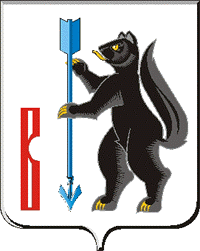 		                        АДМИНИСТРАЦИЯ                              ПроектГОРОДСКОГО ОКРУГА ВЕРХОТУРСКИЙП О С Т А Н О В Л Е Н И Еот  ________2022г. №  ______г. Верхотурье  О внесении изменений в муниципальную программу городского округа Верхотурский «Градостроительное развитие территории городского округа Верхотурский  до 2025 года», утвержденную постановлением Администрации городского округа Верхотурский от  18.09.2019. г № 751В целях создания условий для устойчивого, безопасного                                  и комплексного развития территории городского округа, обеспечения благоприятной среды для проживания населения городского округа Верхотурский, в соответствии с Градостроительным кодексом Российской Федерации, Бюджетным кодексом Российской Федерации, Федеральным законом от 06 октября 2003года № 131-ФЗ «Об общих принципах организации местного самоуправления в Российской Федерации», постановлением Администрации городского округа Верхотурский  от 30.06.2021 № 500                    «Об утверждении Порядка формирования и реализации муниципальных программ городского округа Верхотурский», решением Думы городского округа Верхотурский от 25.05.2022 № 45 «О внесении изменений в решение Думы городского округа Верхотурский  от 13.12.2021 № 78 «О бюджете городского округа Верхотурский на 2022 год и плановый период 2023 и 2024 годов», руководствуясь Уставом городского округа Верхотурский,  ПОСТАНОВЛЯЮ:1. В муниципальную программу городского округа Верхотурский «Градостроительное развитие территории городского округа Верхотурский  до 2025 года», утвержденную постановлением Администрации городского округа Верхотурский от   № 751(с внесенными изменениями от  № 80, от  № 167, от  № 368, от  № 610,                        от 08.10.20 № 702, от 30.12.2020 № 953, от 27.01.2021 № 45, от 09.03.2021 №152 от 12.08.2021 № 639, от 28.01.2022 № 69, от 05.04.2022 № 231, от 23.06.2022 № 488), внести следующие изменения:1) раздел паспорта «Объемы финансирования муниципальной программы по годам реализации» изложить в следующей редакции: 2) план мероприятий по выполнению муниципальной программы городского округа Верхотурский «Градостроительное развитие территории городского округа Верхотурский  до 2025 года» изложить в новой редакции, в соответствии с приложением № 1 к настоящему постановлению. 3) цели, задачи и целевые показатели муниципальной программы городского округа Верхотурский «Градостроительное развитие территории городского округа Верхотурский  до 2025 года изложить в новой редакции, в соответствии с приложением № 2 к настоящему постановлению.2. Опубликовать настоящее постановление в информационном бюллетене «Верхотурская неделя» и разместить на официальном сайте городского округа Верхотурский.3. Контроль исполнения настоящего постановления оставляю за собой.Главагородского округа Верхотурский                                                          А.Г.ЛихановПриложение № 1                                                                                               к постановлению Администрации                                                                                               городского округа Верхотурский                                                                                                   от  _______2022г. №  ________О внесении изменений в муниципальную программу городского округа Верхотурский «Градостроительное развитие территории городского округа Верхотурский  до 2025 года», утвержденную постановлением Администрации городского округа Верхотурский от  18.09.2019. г № 751План мероприятий по выполнению муниципальной программы городского округа Верхотурский  «Градостроительное развитие территории городского округа Верхотурский  до 2025 года»Приложение № 2                                                                                               к постановлению Администрации                                                                                               городского округа Верхотурский                                                                                                   от  _______2022г. №  ________О внесении изменений в муниципальную программу городского округа Верхотурский «Градостроительное развитие территории городского округа Верхотурский  до 2025 года», утвержденную постановлением Администрации городского округа Верхотурский от  18.09.2019. г № 751Раздел 2 Цели, задачи и целевые показатели реализации муниципальной программы «Градостроительное развитие территории городского округа Верхотурский  до 2025 года»Объемы финансирования муниципальной программы по годам реализации, тыс. рублей     ВСЕГО: 10360,8  тыс.руб. местный бюджет: 7342,8 тыс.руб2020 – 1193,3тыс.руб.2021 – 926,1 тыс.руб.2022 – 1810,1 тыс.руб.2023 – 1000,0 тыс.руб.2024 – 592,8 тыс.руб.2025 – 1820,5 тыс.руб.областной бюджет: 3018,0 тыс. руб.2020 – 2049,0 тыс.руб. 2021 – 969,0 тыс.руб.2022 – 00,0 тыс.руб.2023 – 00,0 тыс.руб.2024 – 00,0 тыс.руб.2025 – 00,0 тыс.руб.Адрес размещения муниципальной программы в сети Интернет www.adm-verhotury.ruНомер строкиНаименование мероприятия, источники Ресурсного обеспеченияКодФедерального проекта*Объем расходов на выполнение мероприятия за счет всех источников ресурсного обеспечения, тыс.рублейОбъем расходов на выполнение мероприятия за счет всех источников ресурсного обеспечения, тыс.рублейОбъем расходов на выполнение мероприятия за счет всех источников ресурсного обеспечения, тыс.рублейОбъем расходов на выполнение мероприятия за счет всех источников ресурсного обеспечения, тыс.рублейОбъем расходов на выполнение мероприятия за счет всех источников ресурсного обеспечения, тыс.рублейОбъем расходов на выполнение мероприятия за счет всех источников ресурсного обеспечения, тыс.рублейОбъем расходов на выполнение мероприятия за счет всех источников ресурсного обеспечения, тыс.рублейНомер целевых показателей, на достижение которых направлены мероприятияНомер строкиНаименование мероприятия, источники Ресурсного обеспечениявсего202020212022202320242025Номер целевых показателей, на достижение которых направлены мероприятия12345678910111Всего по муниципальной программе, в том числех10360,8  3242,31895,11810,11000,0592,81820,52областной бюджет х3018,02049,0969,03в том числе субсидии местным бюджетам         х3018,02049,0969,04местный бюджетх7342,81193,3926,11810,11000,0592,81820,55Всего по мероприятиям, не входящим в состав муниципальных компонентов региональных составляющих национальных проектов, в том числе:х10360,8  3242,31895,11810,11000,0592,81820,56областной бюджет х3018,02049,0969,07в том числе субсидии местным бюджетам         х3018,02049,0969,08местный бюджетх7342,81193,3926,11810,11000,0592,81820,59Мероприятие 1. Подготовка документов по планировке территорийх562,10168,60149,195,3149,11.2.1.1.2.2.10областной бюджетх116,60116,611в том числе субсидии местным бюджетам         х116,60116,612местный бюджет           х445,5052,00149,195,3149,113Мероприятие 2. Внесение изменений в документы градостроительного зонированиях986,7143,4104,0137,2245,4108,2248,51.1.1.1.1.2.1.1.3.14областной бюджетх65,565,515в том числе субсидии   местным бюджетам       х65,565,516местный бюджетх921,277,9104,0137,2245,4108,2248,517Мероприятие 3. Внесение изменений в документы территориального планирования х1887,3466,0360,5156,0245,5162,2497,11.1.1.1.1.2.1.1.3.18областной бюджетх417,2212,7204,519в том числе субсидии   местным бюджетам       х417,2212,7204,520местный бюджетх1470,1253,3156,0156,0245,5162,2497,121Мероприятие 4. Ведение государственных информационных систем обеспечения градостроительной деятельностих182,9086,400096,51.3.1.22областной бюджетх23в том числе субсидии местным бюджетам        х24местный бюджетх182,9086,400096,525Мероприятие 5. Описание местоположения границ населённых пунктов городского округа Верхотурскийх1473,31152,2225,695,50001.4.1.1.4.2.26областной бюджетх976,5818,6157,927в том числе субсидии местным бюджетам        х976,5818,6157,928местный бюджетх496,8333,667,795,500029Мероприятие 6. Описание местоположения границ территориальных зон городского округа Верхотурский                 х1718,11363,5241,6113,00001.4.3.1.4.4.30областной бюджетх952,2952,231в том числе субсидии  местным бюджетам        х952,2952,232 местный бюджетх765,9411,3241,6113,000033Мероприятие 7. Разработка проектов границ территории объектов культурного наследия, находящиеся в муниципальной собственностих197,600000197,61.5.1.1.5.2.34местный бюджетх197,600000197,631Мероприятие 8. Выполнение комплексных кадастровых работ                 х2752,8117,2708,4708,4360,0227,1631,71.6.132областной бюджетх490,0490,033в том числе субсидии  местным бюджетам        х490,0490,034 местный бюджетх2262,8117,2218,4708,4360,0227,1631,735Мероприятие 9. Разработка проектов изменения границ лесопарковых зонх600,000600,00001.7.1.36местный бюджетх600,000600,0000строки№Цели, задачи и целевого показателяНаименование цели (целей) и задач, целевых показателей Единица измеренияЕдиница измеренияЗначение целевого показателя реализации муниципальной программыЗначение целевого показателя реализации муниципальной программыЗначение целевого показателя реализации муниципальной программыЗначение целевого показателя реализации муниципальной программыЗначение целевого показателя реализации муниципальной программыЗначение целевого показателя реализации муниципальной программыЗначение целевого показателя реализации муниципальной программыЗначение целевого показателя реализации муниципальной программыЗначение целевого показателя реализации муниципальной программыЗначение целевого показателя реализации муниципальной программыЗначение целевого показателя реализации муниципальной программыЗначение целевого показателя реализации муниципальной программыИсточник значений  показателейИсточник значений  показателейстроки№Цели, задачи и целевого показателяНаименование цели (целей) и задач, целевых показателей Единица измеренияЕдиница измерения20252025строки№Цели, задачи и целевого показателяНаименование цели (целей) и задач, целевых показателей Единица измеренияЕдиница измерения2020202020212021202220222023202320242024202520251234455667788991010111111.Цель 1. Создание условий для устойчивого, безопасного и комплексного развития территории городского округа в целях обеспечения благоприятной среды для проживания населения городского округа ВерхотурскийЦель 1. Создание условий для устойчивого, безопасного и комплексного развития территории городского округа в целях обеспечения благоприятной среды для проживания населения городского округа ВерхотурскийЦель 1. Создание условий для устойчивого, безопасного и комплексного развития территории городского округа в целях обеспечения благоприятной среды для проживания населения городского округа ВерхотурскийЦель 1. Создание условий для устойчивого, безопасного и комплексного развития территории городского округа в целях обеспечения благоприятной среды для проживания населения городского округа ВерхотурскийЦель 1. Создание условий для устойчивого, безопасного и комплексного развития территории городского округа в целях обеспечения благоприятной среды для проживания населения городского округа ВерхотурскийЦель 1. Создание условий для устойчивого, безопасного и комплексного развития территории городского округа в целях обеспечения благоприятной среды для проживания населения городского округа ВерхотурскийЦель 1. Создание условий для устойчивого, безопасного и комплексного развития территории городского округа в целях обеспечения благоприятной среды для проживания населения городского округа ВерхотурскийЦель 1. Создание условий для устойчивого, безопасного и комплексного развития территории городского округа в целях обеспечения благоприятной среды для проживания населения городского округа ВерхотурскийЦель 1. Создание условий для устойчивого, безопасного и комплексного развития территории городского округа в целях обеспечения благоприятной среды для проживания населения городского округа ВерхотурскийЦель 1. Создание условий для устойчивого, безопасного и комплексного развития территории городского округа в целях обеспечения благоприятной среды для проживания населения городского округа ВерхотурскийЦель 1. Создание условий для устойчивого, безопасного и комплексного развития территории городского округа в целях обеспечения благоприятной среды для проживания населения городского округа ВерхотурскийЦель 1. Создание условий для устойчивого, безопасного и комплексного развития территории городского округа в целях обеспечения благоприятной среды для проживания населения городского округа ВерхотурскийЦель 1. Создание условий для устойчивого, безопасного и комплексного развития территории городского округа в целях обеспечения благоприятной среды для проживания населения городского округа ВерхотурскийЦель 1. Создание условий для устойчивого, безопасного и комплексного развития территории городского округа в целях обеспечения благоприятной среды для проживания населения городского округа ВерхотурскийЦель 1. Создание условий для устойчивого, безопасного и комплексного развития территории городского округа в целях обеспечения благоприятной среды для проживания населения городского округа ВерхотурскийЦель 1. Создание условий для устойчивого, безопасного и комплексного развития территории городского округа в целях обеспечения благоприятной среды для проживания населения городского округа ВерхотурскийЦель 1. Создание условий для устойчивого, безопасного и комплексного развития территории городского округа в целях обеспечения благоприятной среды для проживания населения городского округа Верхотурский21.1.Задача 1. Внесение изменений в документы территориального планирования и градостроительного зонированияЗадача 1. Внесение изменений в документы территориального планирования и градостроительного зонированияЗадача 1. Внесение изменений в документы территориального планирования и градостроительного зонированияЗадача 1. Внесение изменений в документы территориального планирования и градостроительного зонированияЗадача 1. Внесение изменений в документы территориального планирования и градостроительного зонированияЗадача 1. Внесение изменений в документы территориального планирования и градостроительного зонированияЗадача 1. Внесение изменений в документы территориального планирования и градостроительного зонированияЗадача 1. Внесение изменений в документы территориального планирования и градостроительного зонированияЗадача 1. Внесение изменений в документы территориального планирования и градостроительного зонированияЗадача 1. Внесение изменений в документы территориального планирования и градостроительного зонированияЗадача 1. Внесение изменений в документы территориального планирования и градостроительного зонированияЗадача 1. Внесение изменений в документы территориального планирования и градостроительного зонированияЗадача 1. Внесение изменений в документы территориального планирования и градостроительного зонированияЗадача 1. Внесение изменений в документы территориального планирования и градостроительного зонированияЗадача 1. Внесение изменений в документы территориального планирования и градостроительного зонированияЗадача 1. Внесение изменений в документы территориального планирования и градостроительного зонированияЗадача 1. Внесение изменений в документы территориального планирования и градостроительного зонирования31.1.1.Доля населенных пунктов, на которые разработаны и утверждены документы территориального планирования и градостроительного зонирования, от общего числа населенных пунктов городского округа Верхотурский.%%9090100100100100100100100100100100Ведомственные данныеВедомственные данные41.1.2.Количество  населенных пунктов, на которые разработаны и утверждены документы территориального планирования и градостроительного зонирования в текущем году.населенных пунктовнаселенных пунктов554400000000Ведомственные данныеВедомственные данные51.1.3.Количество  населенных пунктов, по которым разработаны и утверждены проекты внесения изменений в документы территориального планирования и градостроительного зонирования в текущем году.населенных пунктовнаселенных пунктов000055111111Ведомственные данныеВедомственные данные61.2.Задача 2.  Подготовка документации по планировке территорийЗадача 2.  Подготовка документации по планировке территорийЗадача 2.  Подготовка документации по планировке территорийЗадача 2.  Подготовка документации по планировке территорийЗадача 2.  Подготовка документации по планировке территорийЗадача 2.  Подготовка документации по планировке территорийЗадача 2.  Подготовка документации по планировке территорийЗадача 2.  Подготовка документации по планировке территорийЗадача 2.  Подготовка документации по планировке территорийЗадача 2.  Подготовка документации по планировке территорийЗадача 2.  Подготовка документации по планировке территорийЗадача 2.  Подготовка документации по планировке территорийЗадача 2.  Подготовка документации по планировке территорийЗадача 2.  Подготовка документации по планировке территорийЗадача 2.  Подготовка документации по планировке территорийЗадача 2.  Подготовка документации по планировке территорийЗадача 2.  Подготовка документации по планировке территорий71.2.1.Площадь территории, обеспеченной утвержденной документацией по планировке территорий             гага218,0218,0223,5223,5225,4225,4230,0230,0240,8240,8247,2247,2Ведомственные данныеВедомственные данные81.2.2.Площадь территории, на которую разработана и утверждена документация по планировке территорий   в текущем году.          гага005,55,5004,64,610,810,86,46,4Ведомственные данныеВедомственные данные91.3.Задача 3. Внедрение и ведение автоматизированной информационной системы обеспечения градостроительной деятельности с приобретением и установкой соответственного программного обеспечения, оборудования и обучением специалистов               Задача 3. Внедрение и ведение автоматизированной информационной системы обеспечения градостроительной деятельности с приобретением и установкой соответственного программного обеспечения, оборудования и обучением специалистов               Задача 3. Внедрение и ведение автоматизированной информационной системы обеспечения градостроительной деятельности с приобретением и установкой соответственного программного обеспечения, оборудования и обучением специалистов               Задача 3. Внедрение и ведение автоматизированной информационной системы обеспечения градостроительной деятельности с приобретением и установкой соответственного программного обеспечения, оборудования и обучением специалистов               Задача 3. Внедрение и ведение автоматизированной информационной системы обеспечения градостроительной деятельности с приобретением и установкой соответственного программного обеспечения, оборудования и обучением специалистов               Задача 3. Внедрение и ведение автоматизированной информационной системы обеспечения градостроительной деятельности с приобретением и установкой соответственного программного обеспечения, оборудования и обучением специалистов               Задача 3. Внедрение и ведение автоматизированной информационной системы обеспечения градостроительной деятельности с приобретением и установкой соответственного программного обеспечения, оборудования и обучением специалистов               Задача 3. Внедрение и ведение автоматизированной информационной системы обеспечения градостроительной деятельности с приобретением и установкой соответственного программного обеспечения, оборудования и обучением специалистов               Задача 3. Внедрение и ведение автоматизированной информационной системы обеспечения градостроительной деятельности с приобретением и установкой соответственного программного обеспечения, оборудования и обучением специалистов               Задача 3. Внедрение и ведение автоматизированной информационной системы обеспечения градостроительной деятельности с приобретением и установкой соответственного программного обеспечения, оборудования и обучением специалистов               Задача 3. Внедрение и ведение автоматизированной информационной системы обеспечения градостроительной деятельности с приобретением и установкой соответственного программного обеспечения, оборудования и обучением специалистов               Задача 3. Внедрение и ведение автоматизированной информационной системы обеспечения градостроительной деятельности с приобретением и установкой соответственного программного обеспечения, оборудования и обучением специалистов               Задача 3. Внедрение и ведение автоматизированной информационной системы обеспечения градостроительной деятельности с приобретением и установкой соответственного программного обеспечения, оборудования и обучением специалистов               Задача 3. Внедрение и ведение автоматизированной информационной системы обеспечения градостроительной деятельности с приобретением и установкой соответственного программного обеспечения, оборудования и обучением специалистов               Задача 3. Внедрение и ведение автоматизированной информационной системы обеспечения градостроительной деятельности с приобретением и установкой соответственного программного обеспечения, оборудования и обучением специалистов               Задача 3. Внедрение и ведение автоматизированной информационной системы обеспечения градостроительной деятельности с приобретением и установкой соответственного программного обеспечения, оборудования и обучением специалистов               Задача 3. Внедрение и ведение автоматизированной информационной системы обеспечения градостроительной деятельности с приобретением и установкой соответственного программного обеспечения, оборудования и обучением специалистов               101.3.1.Наличие информационной системы  обеспечения градостроительной деятельности.Наличие информационной системы  обеспечения градостроительной деятельности.Да/нетДа/нетнетнетдадададададададададаВедомственные данные111.4.Задача 4. Внесение в Единый государственный реестр недвижимости сведений  о границах муниципального образования, населенных пунктов и территориальных зонЗадача 4. Внесение в Единый государственный реестр недвижимости сведений  о границах муниципального образования, населенных пунктов и территориальных зонЗадача 4. Внесение в Единый государственный реестр недвижимости сведений  о границах муниципального образования, населенных пунктов и территориальных зонЗадача 4. Внесение в Единый государственный реестр недвижимости сведений  о границах муниципального образования, населенных пунктов и территориальных зонЗадача 4. Внесение в Единый государственный реестр недвижимости сведений  о границах муниципального образования, населенных пунктов и территориальных зонЗадача 4. Внесение в Единый государственный реестр недвижимости сведений  о границах муниципального образования, населенных пунктов и территориальных зонЗадача 4. Внесение в Единый государственный реестр недвижимости сведений  о границах муниципального образования, населенных пунктов и территориальных зонЗадача 4. Внесение в Единый государственный реестр недвижимости сведений  о границах муниципального образования, населенных пунктов и территориальных зонЗадача 4. Внесение в Единый государственный реестр недвижимости сведений  о границах муниципального образования, населенных пунктов и территориальных зонЗадача 4. Внесение в Единый государственный реестр недвижимости сведений  о границах муниципального образования, населенных пунктов и территориальных зонЗадача 4. Внесение в Единый государственный реестр недвижимости сведений  о границах муниципального образования, населенных пунктов и территориальных зонЗадача 4. Внесение в Единый государственный реестр недвижимости сведений  о границах муниципального образования, населенных пунктов и территориальных зонЗадача 4. Внесение в Единый государственный реестр недвижимости сведений  о границах муниципального образования, населенных пунктов и территориальных зонЗадача 4. Внесение в Единый государственный реестр недвижимости сведений  о границах муниципального образования, населенных пунктов и территориальных зонЗадача 4. Внесение в Единый государственный реестр недвижимости сведений  о границах муниципального образования, населенных пунктов и территориальных зонЗадача 4. Внесение в Единый государственный реестр недвижимости сведений  о границах муниципального образования, населенных пунктов и территориальных зонЗадача 4. Внесение в Единый государственный реестр недвижимости сведений  о границах муниципального образования, населенных пунктов и территориальных зон121.4.1.Доля населенных пунктов, сведения о границах которых внесены в Единый государственный реестр недвижимости, в общем количестве населенных пунктов. %%8080100100100100100100100100100100Ведомственные данныеВедомственные данные131.4.2.Количество населенных пунктов, сведения о границах которых внесены в Единый государственный реестр недвижимости, в текущем году.населенных пунктовнаселенных пунктов66111166000000Ведомственные данныеВедомственные данные141.4.3.Доля территориальных зон, сведения о границах которых внесены в Единый государственный реестр недвижимости, в общем количестве территориальных зон, установленных правилами землепользования и застройки.%%100100100100100100100100100100100100Ведомственные данныеВедомственные данные151.4.4.Количество территориальных зон, сведения о границах которых внесены в Единый государственный реестр недвижимости, в текущем году.террито-риальных зонтеррито-риальных зон2662661461465858000000Ведомственные данныеВедомственные данные161.5.Задача 5. Разработка проектов границ территории объектов культурного наследия, находящихся в муниципальной собственности.Задача 5. Разработка проектов границ территории объектов культурного наследия, находящихся в муниципальной собственности.Задача 5. Разработка проектов границ территории объектов культурного наследия, находящихся в муниципальной собственности.Задача 5. Разработка проектов границ территории объектов культурного наследия, находящихся в муниципальной собственности.Задача 5. Разработка проектов границ территории объектов культурного наследия, находящихся в муниципальной собственности.Задача 5. Разработка проектов границ территории объектов культурного наследия, находящихся в муниципальной собственности.Задача 5. Разработка проектов границ территории объектов культурного наследия, находящихся в муниципальной собственности.Задача 5. Разработка проектов границ территории объектов культурного наследия, находящихся в муниципальной собственности.Задача 5. Разработка проектов границ территории объектов культурного наследия, находящихся в муниципальной собственности.Задача 5. Разработка проектов границ территории объектов культурного наследия, находящихся в муниципальной собственности.Задача 5. Разработка проектов границ территории объектов культурного наследия, находящихся в муниципальной собственности.Задача 5. Разработка проектов границ территории объектов культурного наследия, находящихся в муниципальной собственности.Задача 5. Разработка проектов границ территории объектов культурного наследия, находящихся в муниципальной собственности.Задача 5. Разработка проектов границ территории объектов культурного наследия, находящихся в муниципальной собственности.Задача 5. Разработка проектов границ территории объектов культурного наследия, находящихся в муниципальной собственности.Задача 5. Разработка проектов границ территории объектов культурного наследия, находящихся в муниципальной собственности.Задача 5. Разработка проектов границ территории объектов культурного наследия, находящихся в муниципальной собственности.171.5.1.Доля объектов культурного наследия, находящихся в муниципальной собственности на которые разработаны проекты границ территории объектов культурного наследия от общего числа объектов культурного наследия, находящихся в муниципальной собственности.%%68,868,868,868,868,868,868,868,868,8868,88100100Ведомственные данныеВедомственные данные181.5.2.Количество объектов культурного наследия, находящихся в муниципальной собственности на которые разработаны проекты границ территории объектов культурного наследия в текущем году.объектовобъектов000000000055Ведомственные данныеВедомственные данные191.6.Задача 6.  Выполнение комплексных кадастровых работ.Задача 6.  Выполнение комплексных кадастровых работ.Задача 6.  Выполнение комплексных кадастровых работ.Задача 6.  Выполнение комплексных кадастровых работ.Задача 6.  Выполнение комплексных кадастровых работ.Задача 6.  Выполнение комплексных кадастровых работ.Задача 6.  Выполнение комплексных кадастровых работ.Задача 6.  Выполнение комплексных кадастровых работ.Задача 6.  Выполнение комплексных кадастровых работ.Задача 6.  Выполнение комплексных кадастровых работ.Задача 6.  Выполнение комплексных кадастровых работ.Задача 6.  Выполнение комплексных кадастровых работ.Задача 6.  Выполнение комплексных кадастровых работ.Задача 6.  Выполнение комплексных кадастровых работ.Задача 6.  Выполнение комплексных кадастровых работ.Задача 6.  Выполнение комплексных кадастровых работ.Задача 6.  Выполнение комплексных кадастровых работ.201.6.1.Количество объектов недвижимости (земельные участки, здания, сооружения, объекты незавершенного строительства) в отношении которых выполнены комплексные кадастровые работы и сведения по которым внесены в Единый государственный реестр недвижимости, в текущем году.объектовобъектов0010010025925900351351150150Ведомственные данныеВедомственные данные211.77. Разработка проектов изменения границ лесопарковых зон7. Разработка проектов изменения границ лесопарковых зон7. Разработка проектов изменения границ лесопарковых зон7. Разработка проектов изменения границ лесопарковых зон7. Разработка проектов изменения границ лесопарковых зон7. Разработка проектов изменения границ лесопарковых зон7. Разработка проектов изменения границ лесопарковых зон7. Разработка проектов изменения границ лесопарковых зон7. Разработка проектов изменения границ лесопарковых зон7. Разработка проектов изменения границ лесопарковых зон7. Разработка проектов изменения границ лесопарковых зон7. Разработка проектов изменения границ лесопарковых зон7. Разработка проектов изменения границ лесопарковых зон7. Разработка проектов изменения границ лесопарковых зон7. Разработка проектов изменения границ лесопарковых зон7. Разработка проектов изменения границ лесопарковых зон7. Разработка проектов изменения границ лесопарковых зон221.7.1.Количество разработанных проектов изменения границ лесопарковых зон в текущем году.проектпроект000011000000Ведомственные данныеВедомственные данные